Фотоотчет 147 – ОЗРемонт поселковых грунтовых дорог в п. Красноармейское ул. Проселочная, п. Владимировка, п. Приладожское.п. Владимировка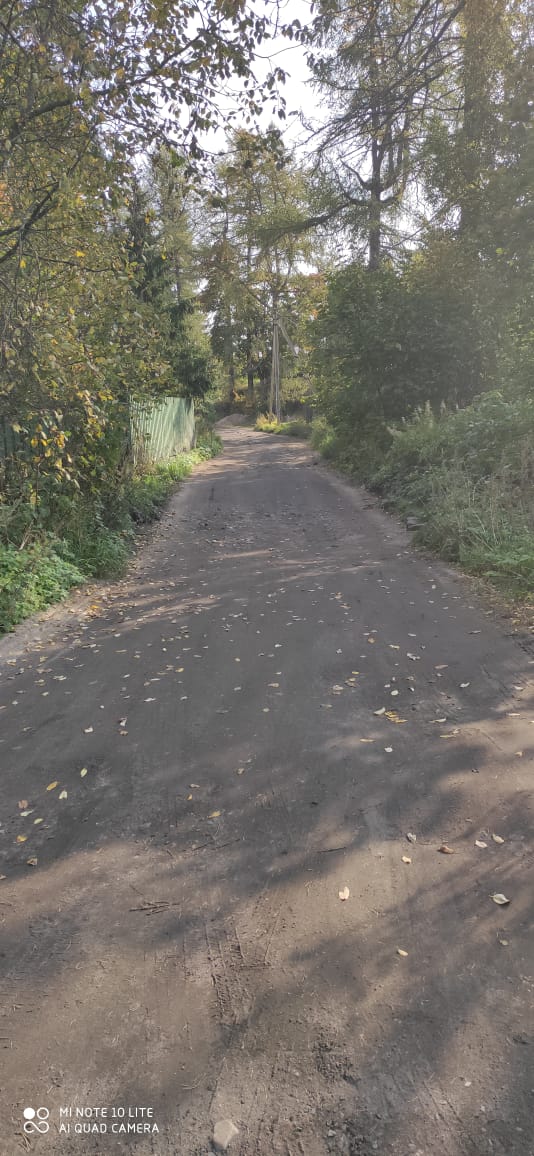 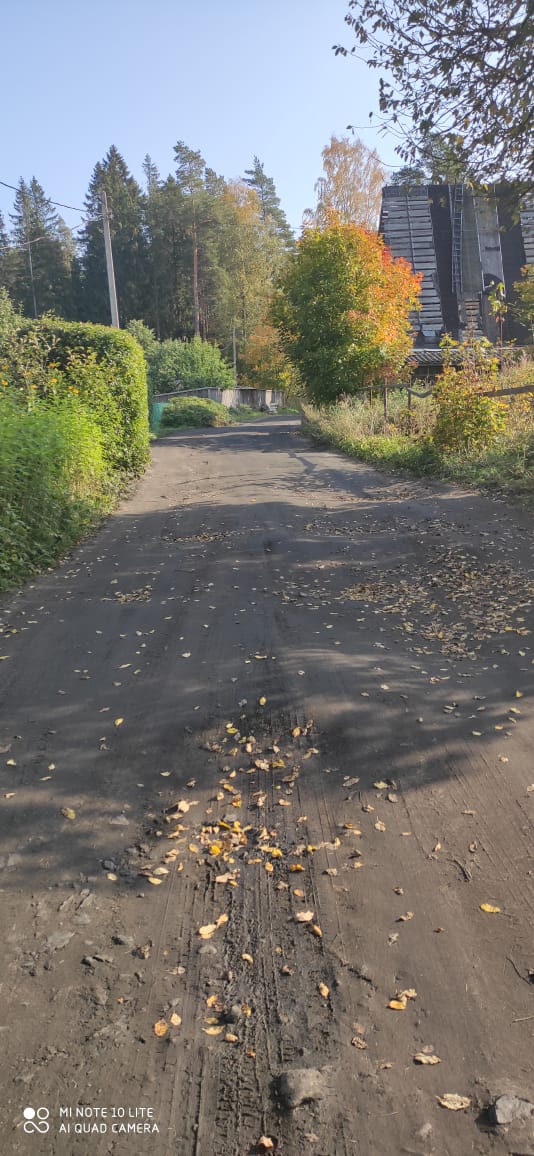 п. Красноармейское ул. Проселочная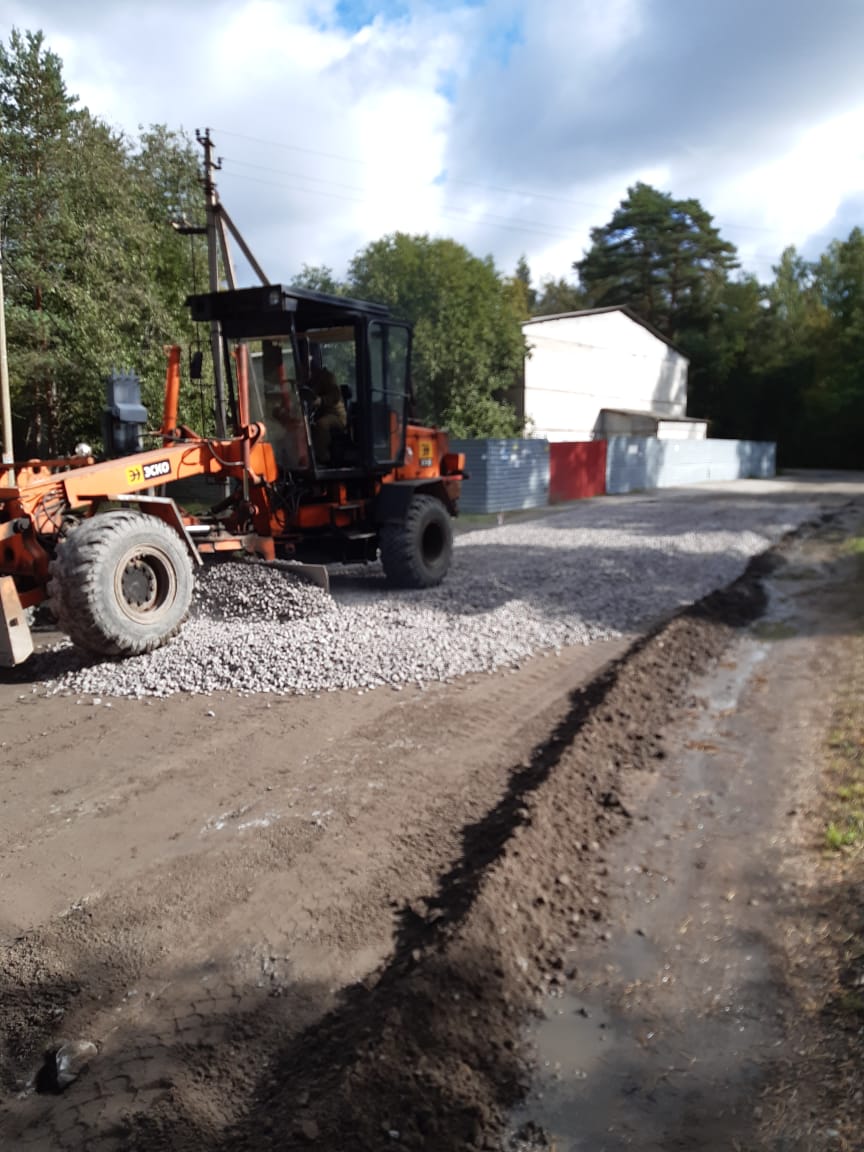 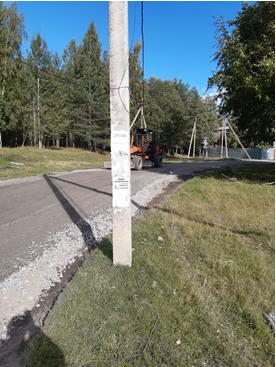 Обустройство пожарного водоема в п. Красноармейское, п. Портовоеп. Красноармейское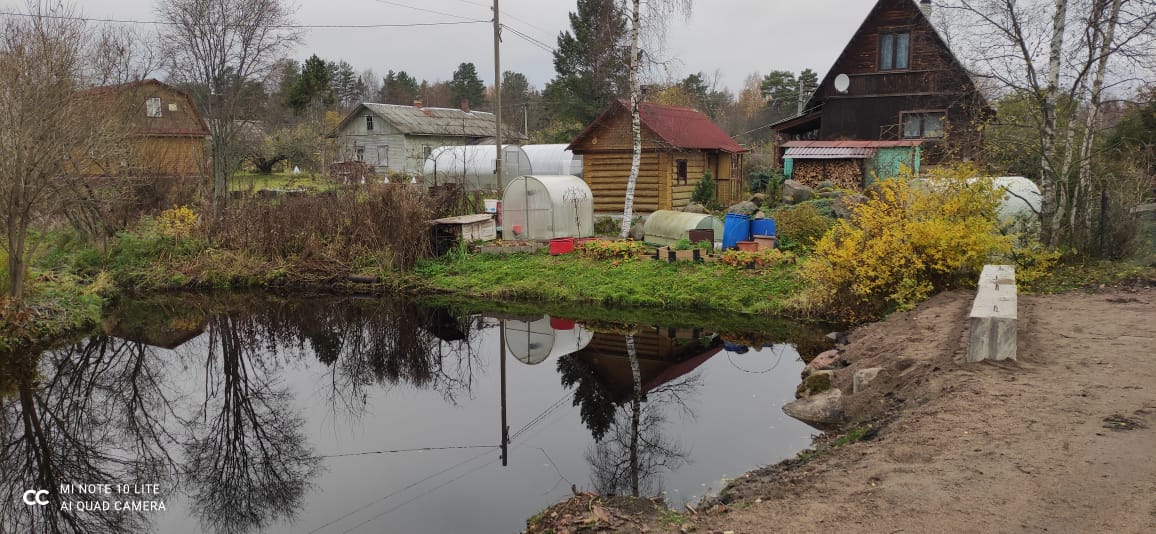 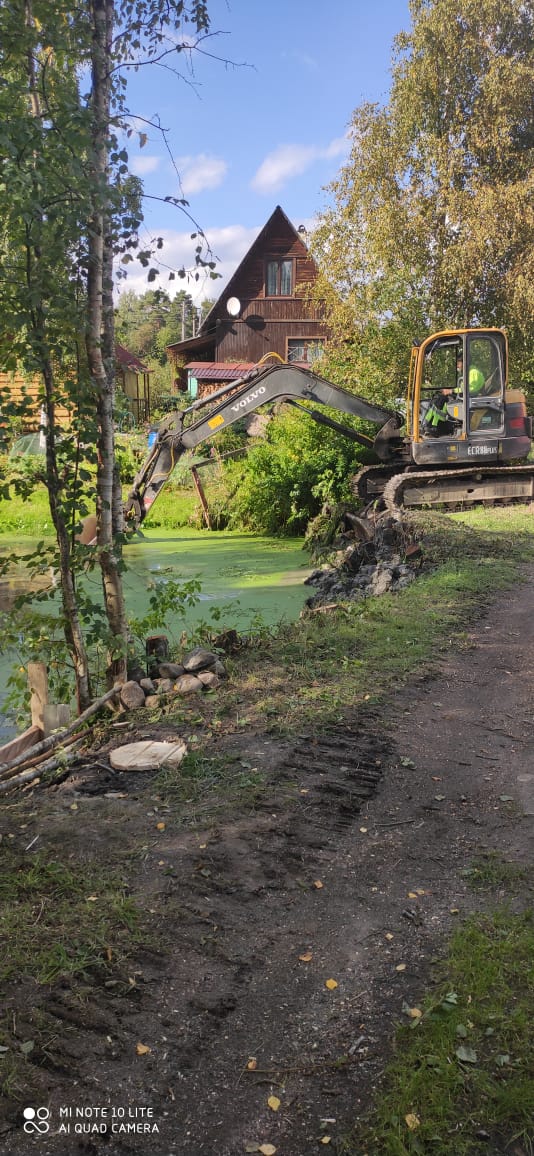 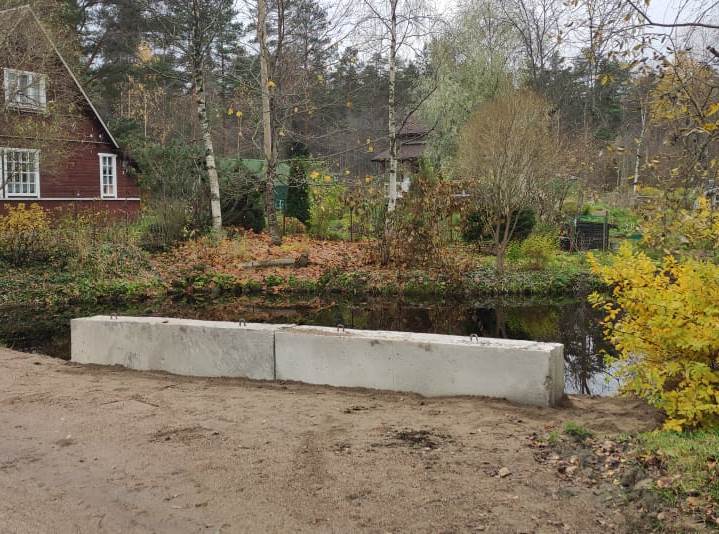 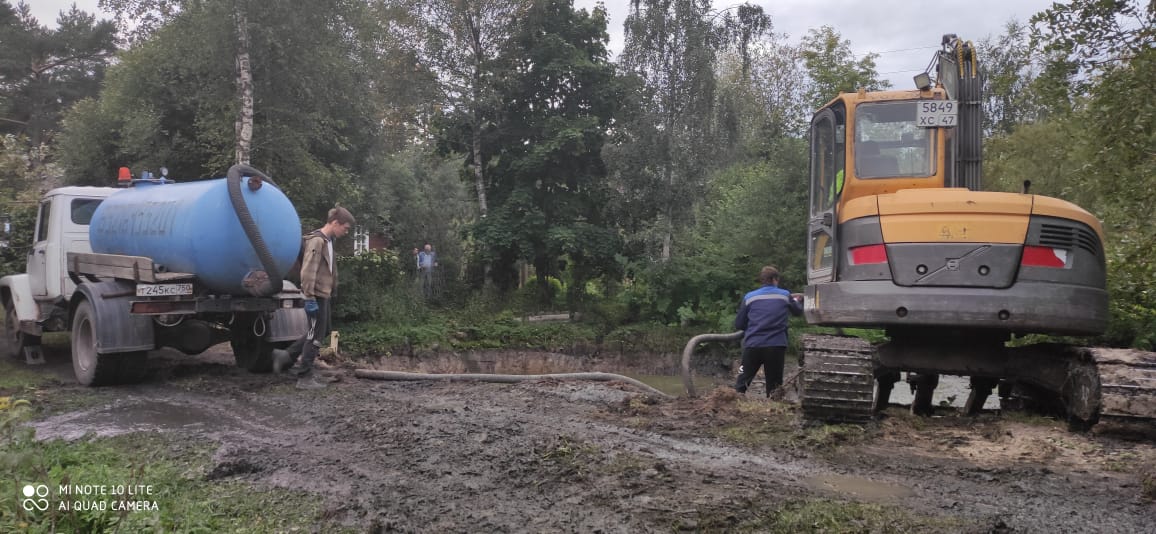 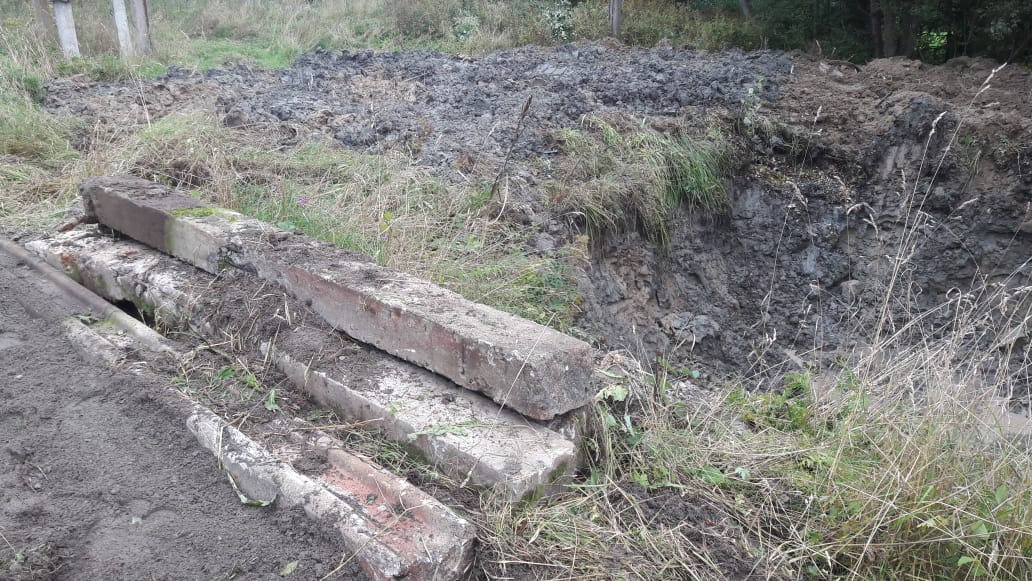 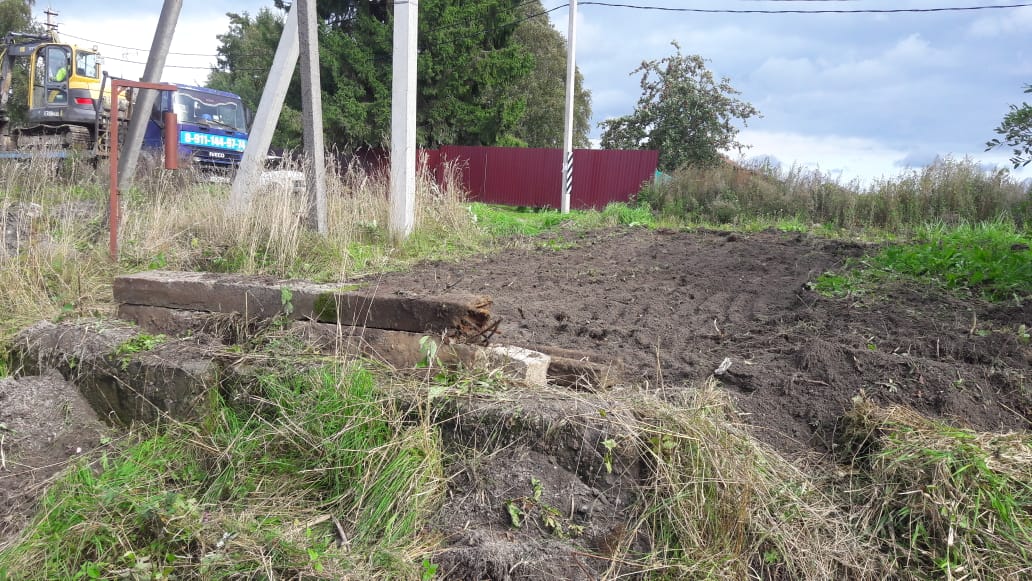 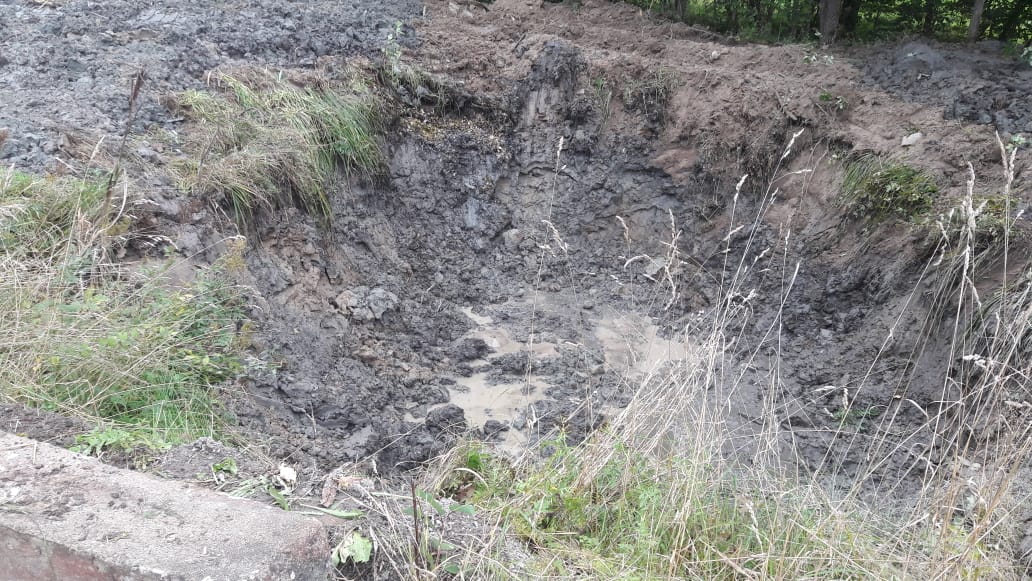 Установка контейнерной площадки п. Новинка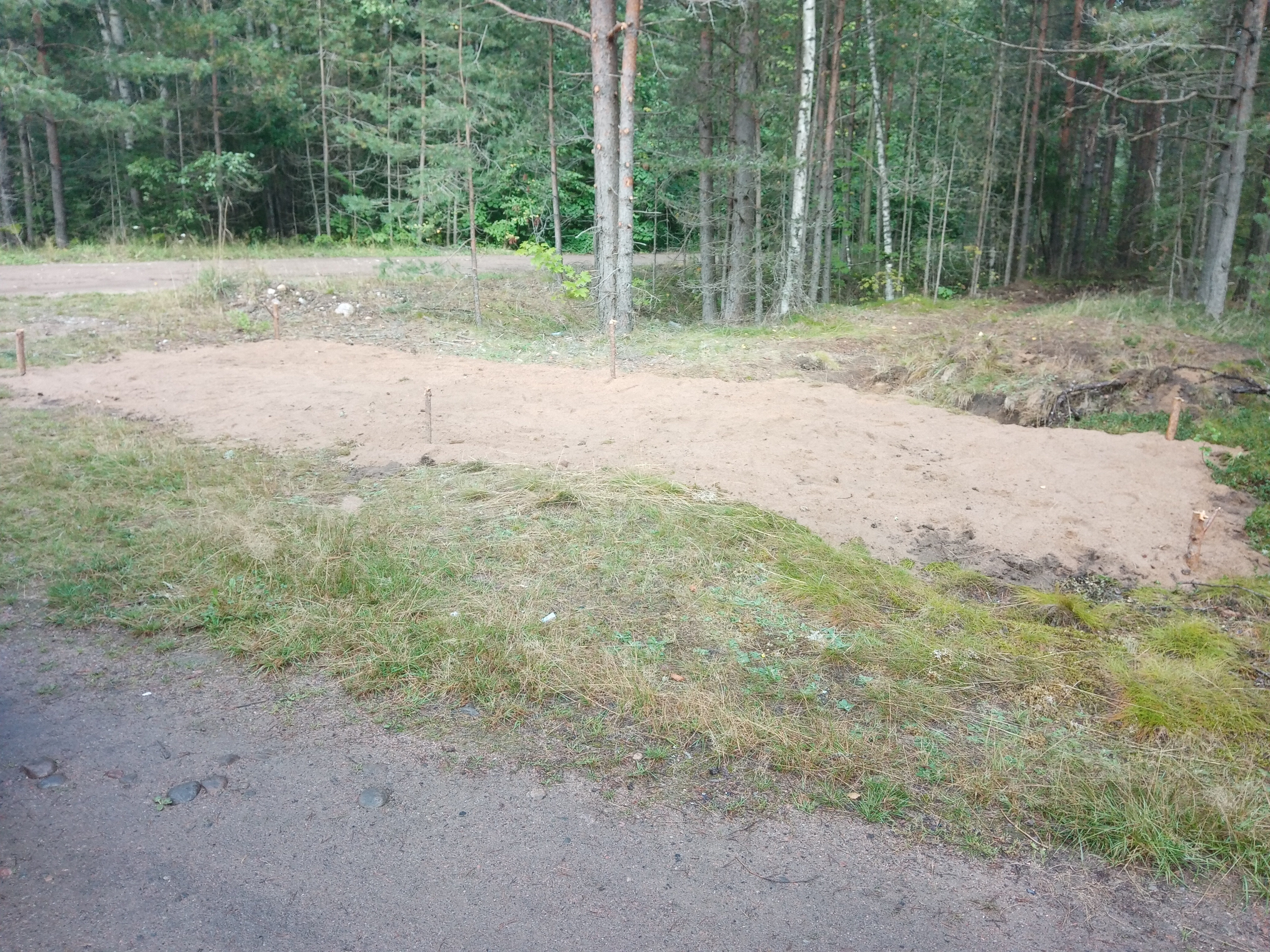 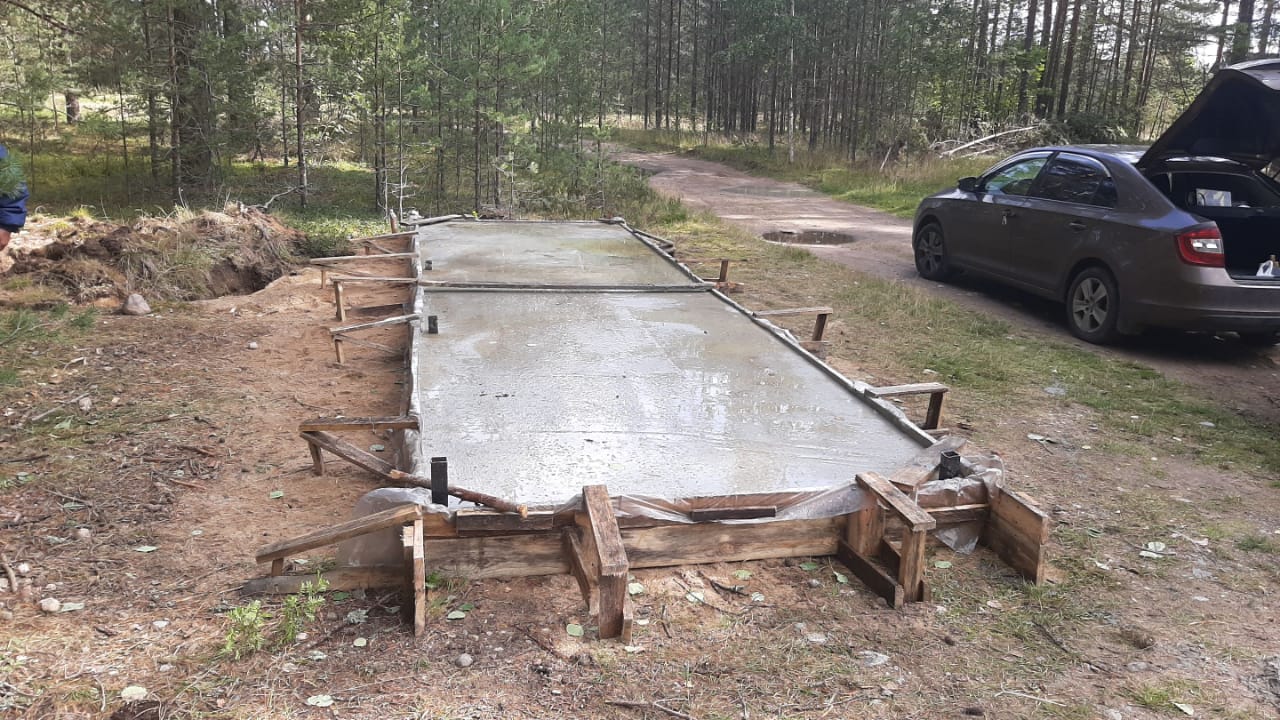 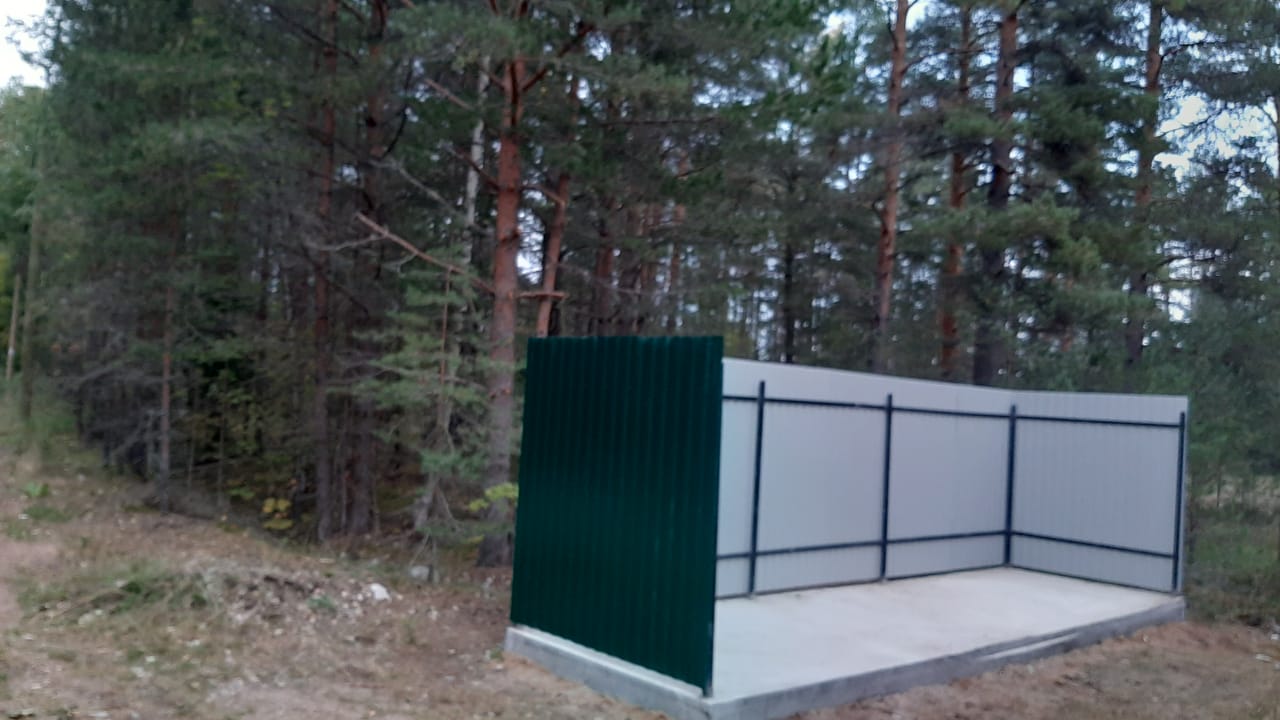 п. Владимировка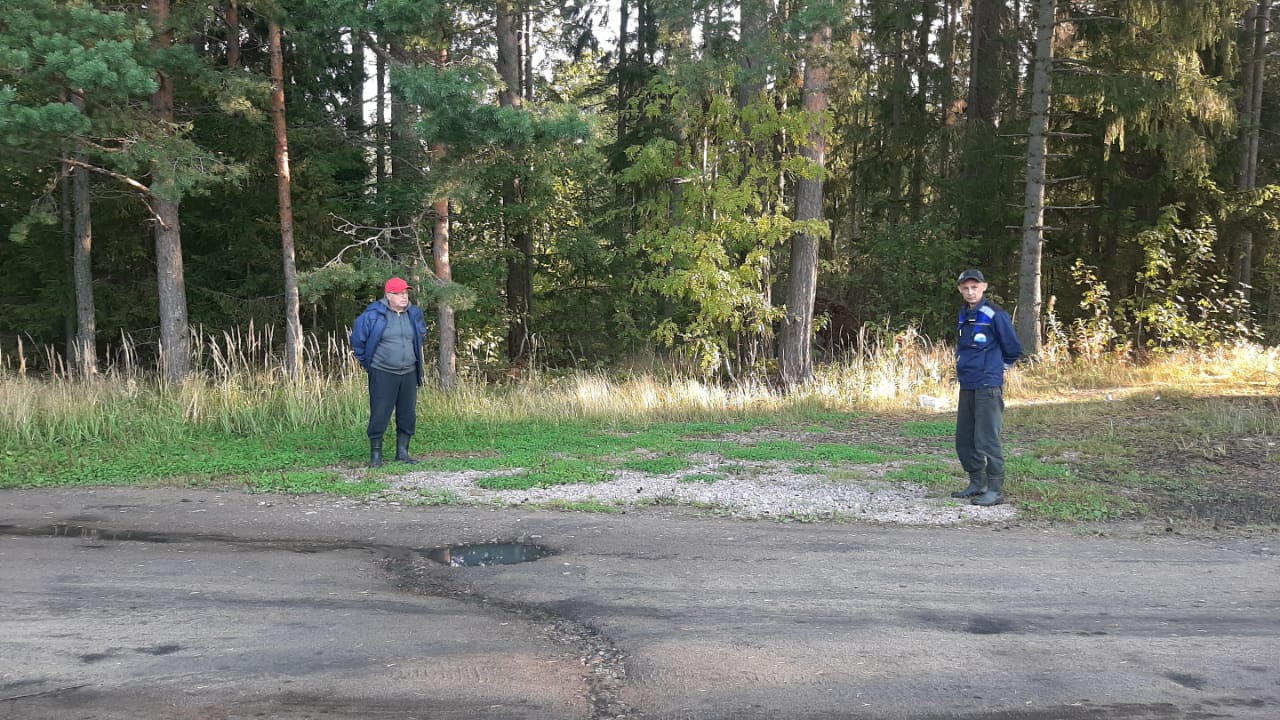 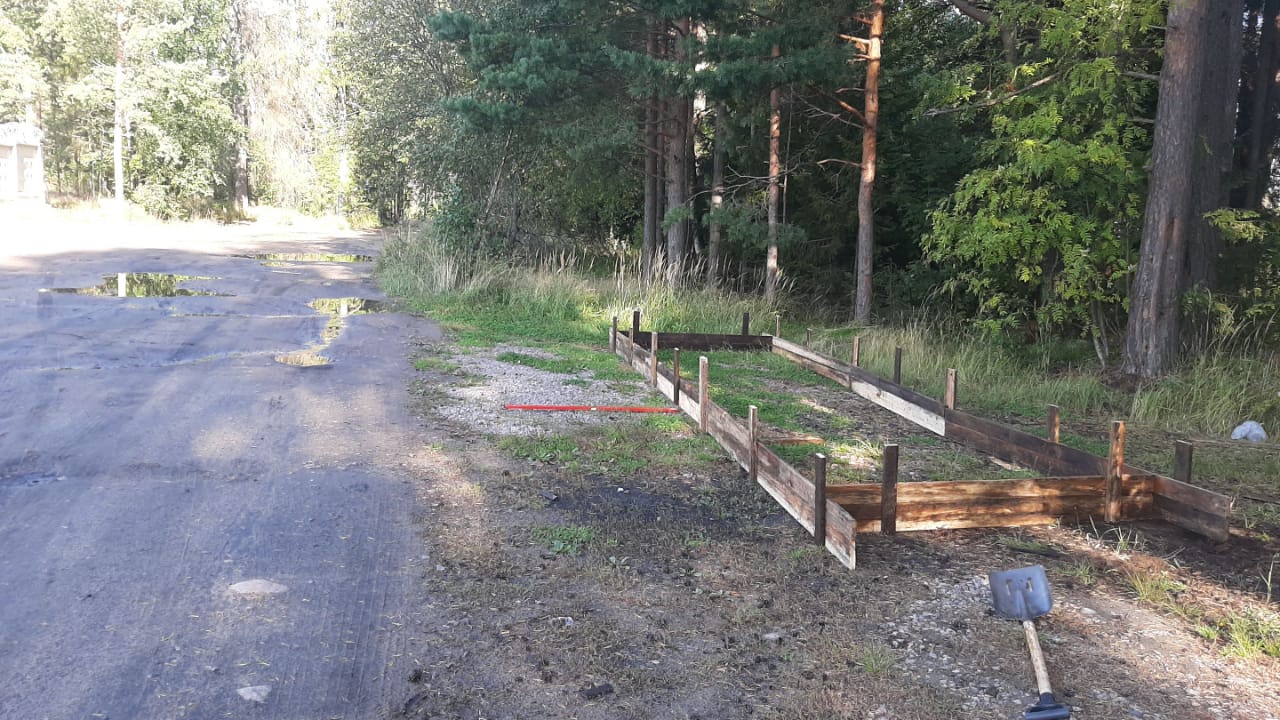 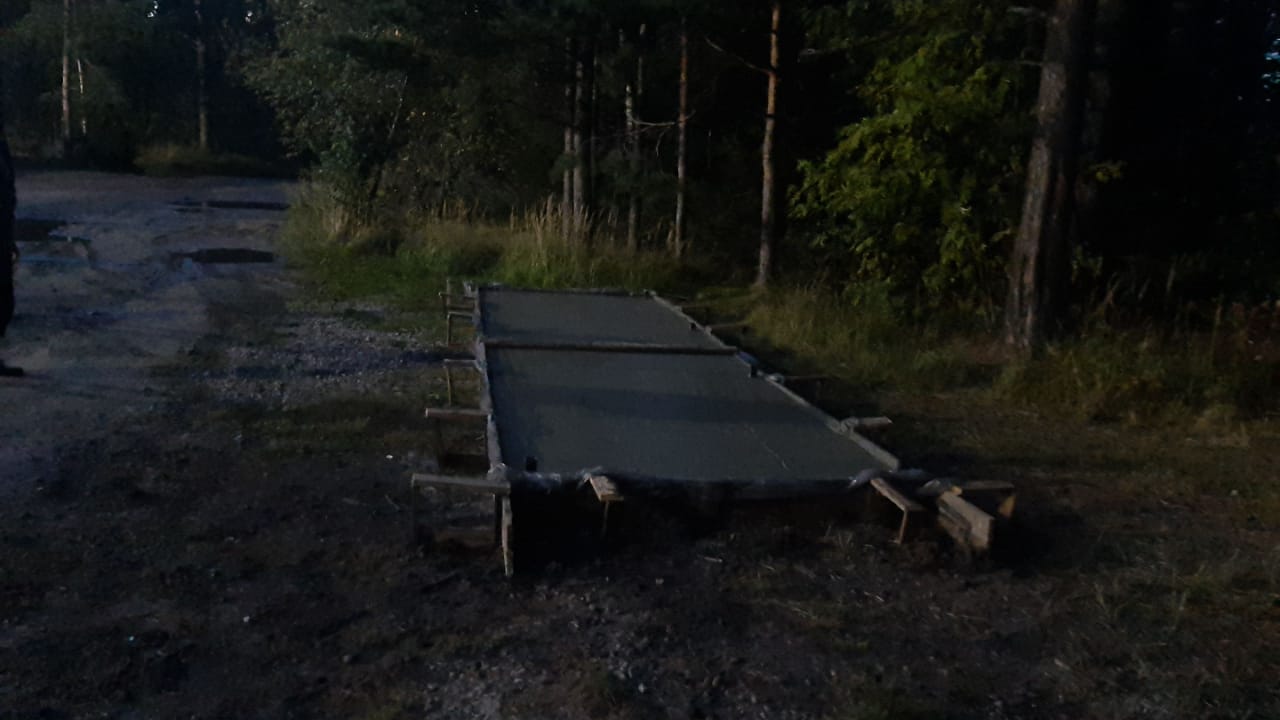 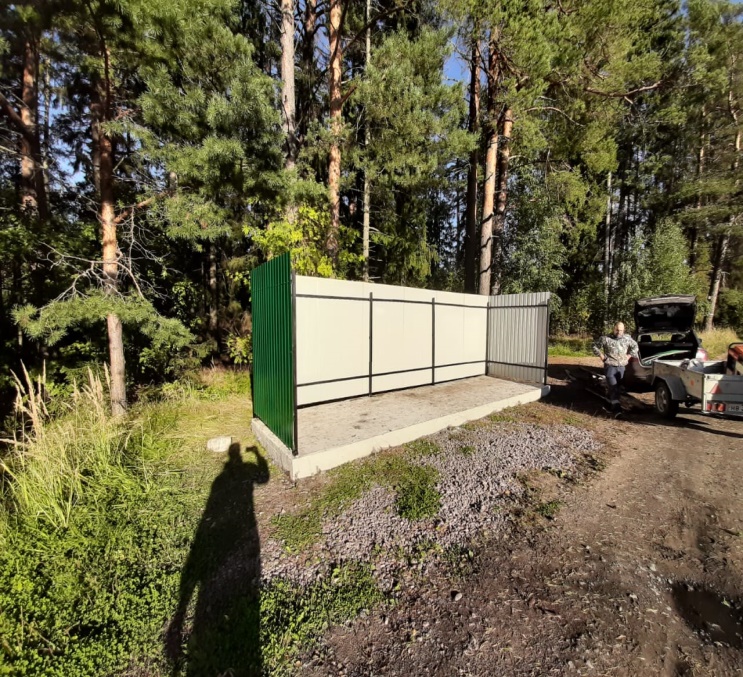 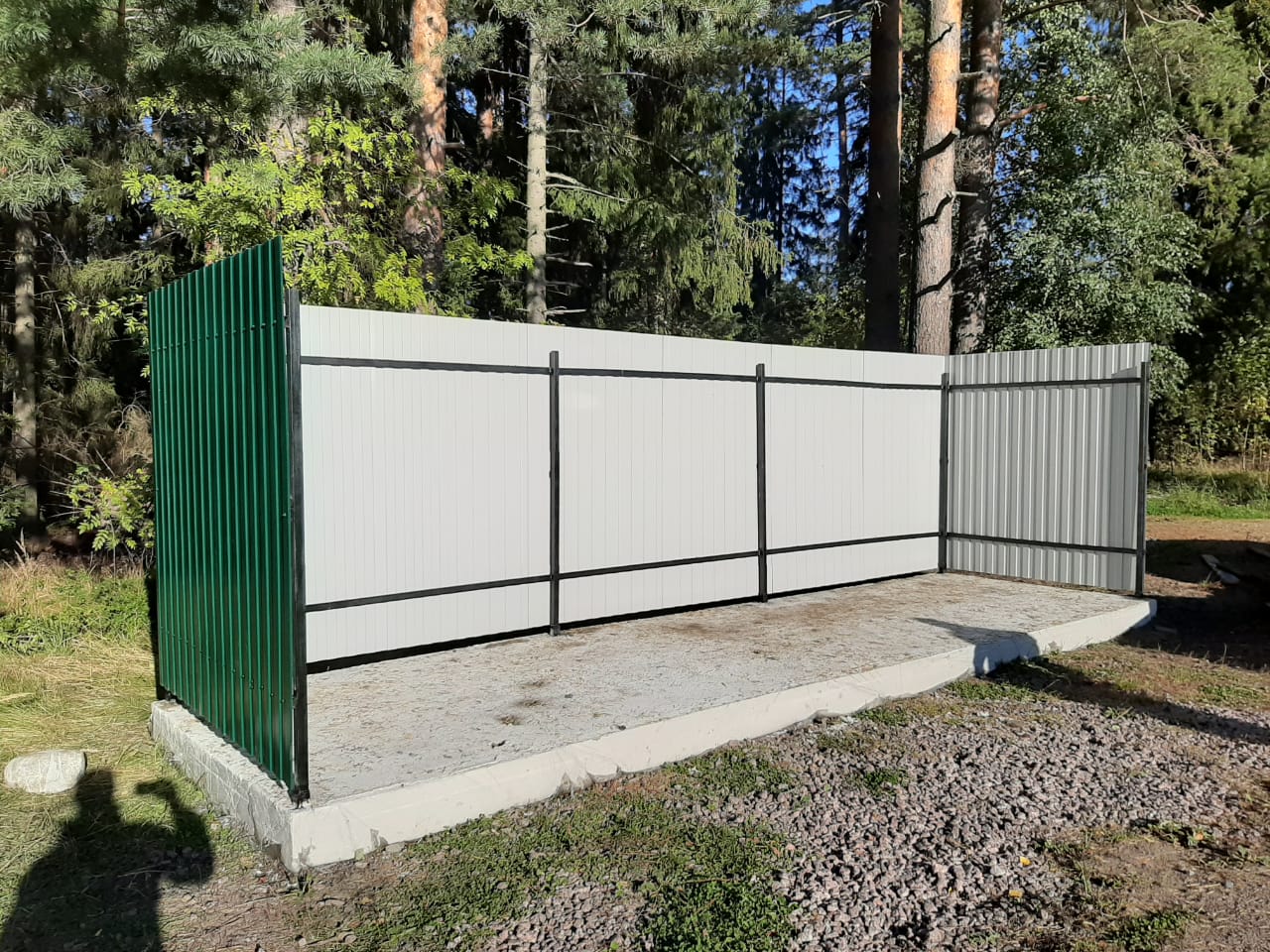 п. Портовое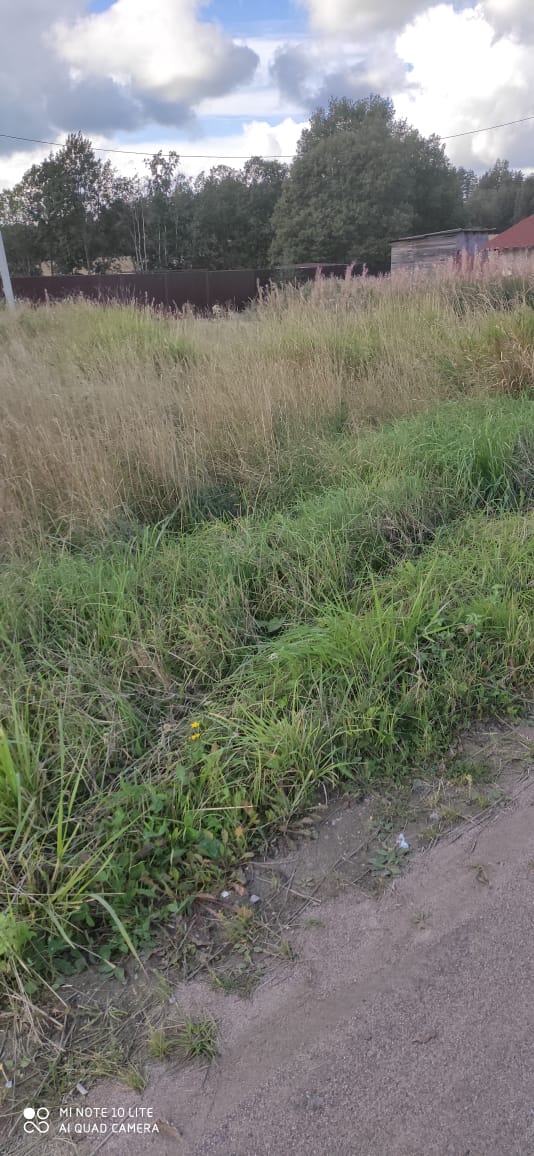 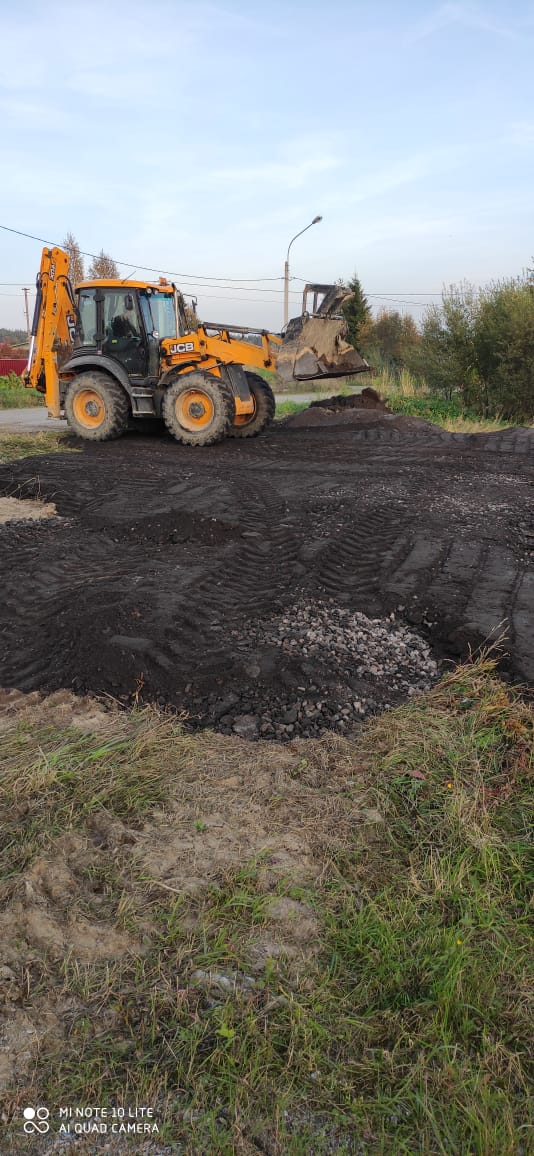 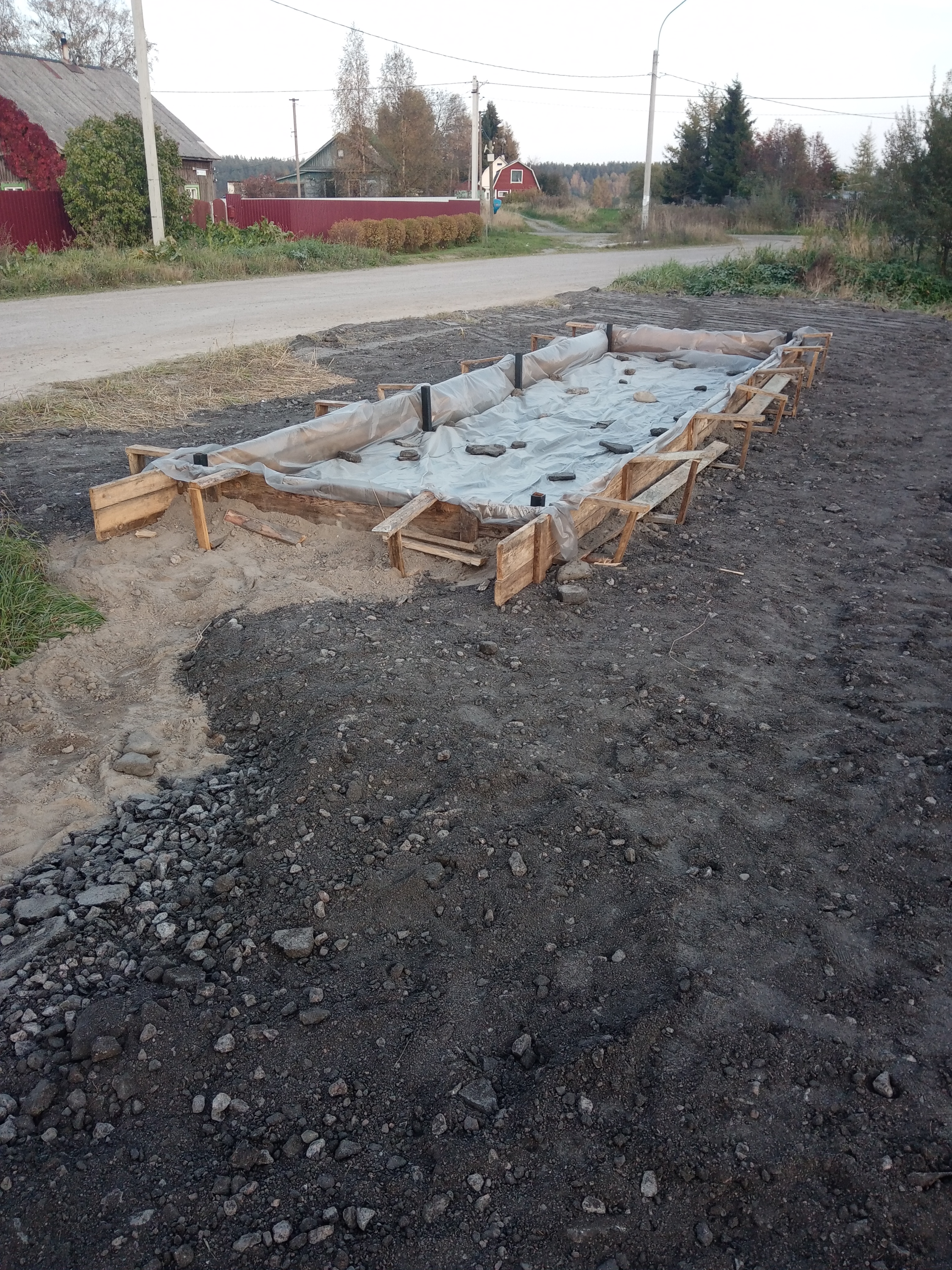 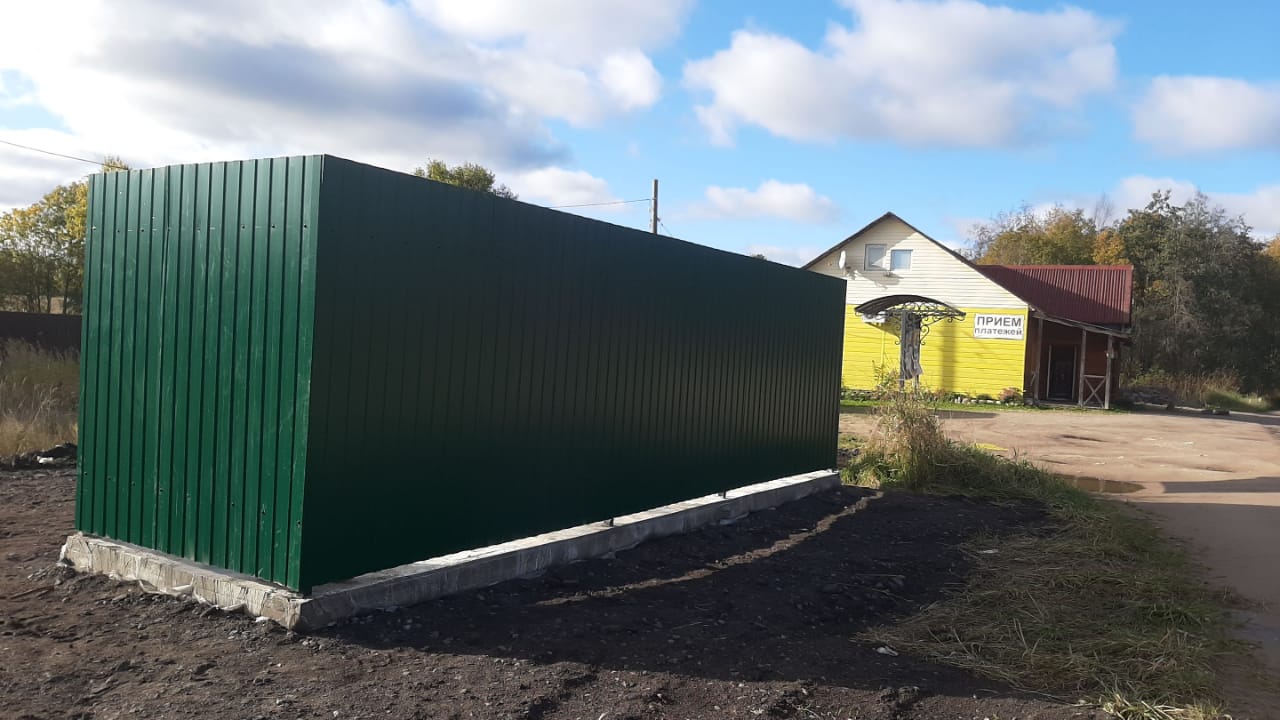 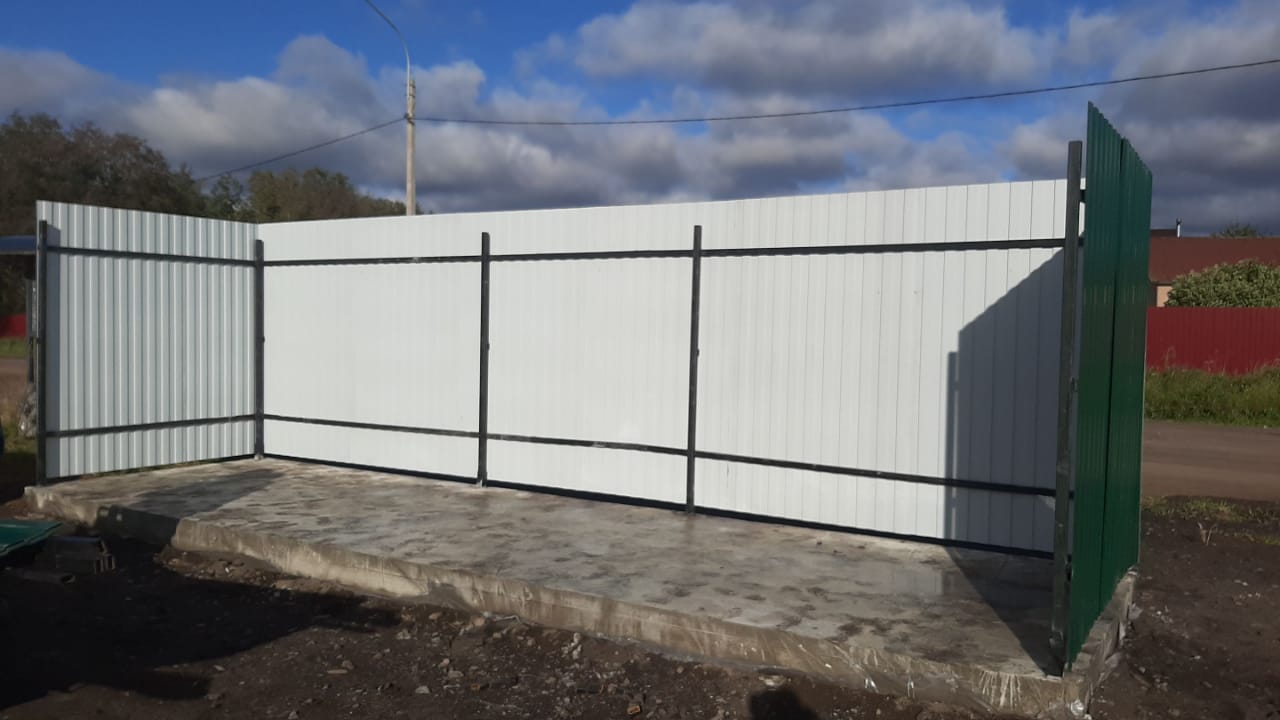  п. Красноармейское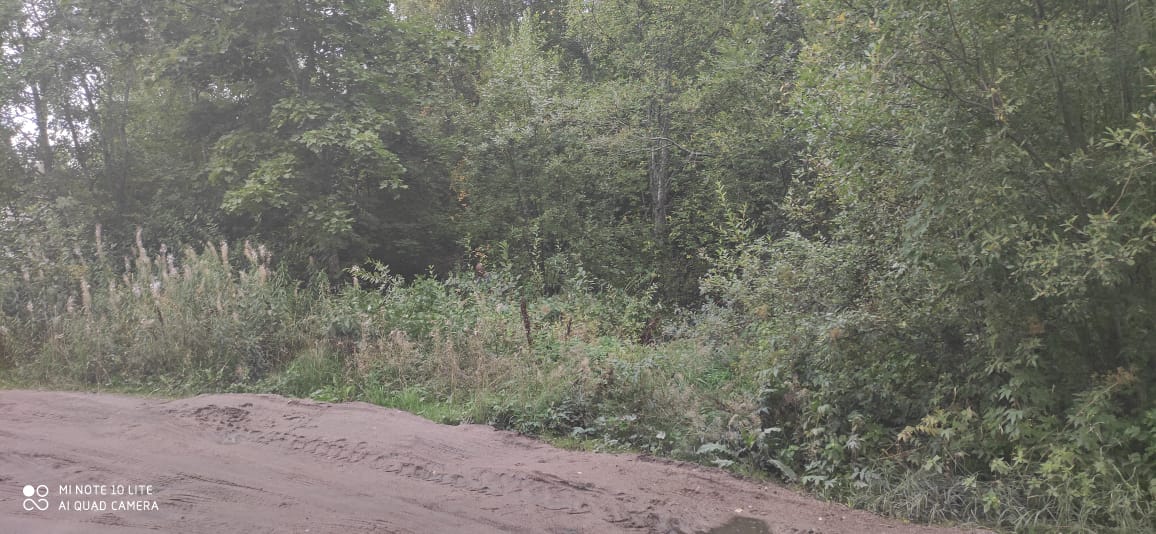 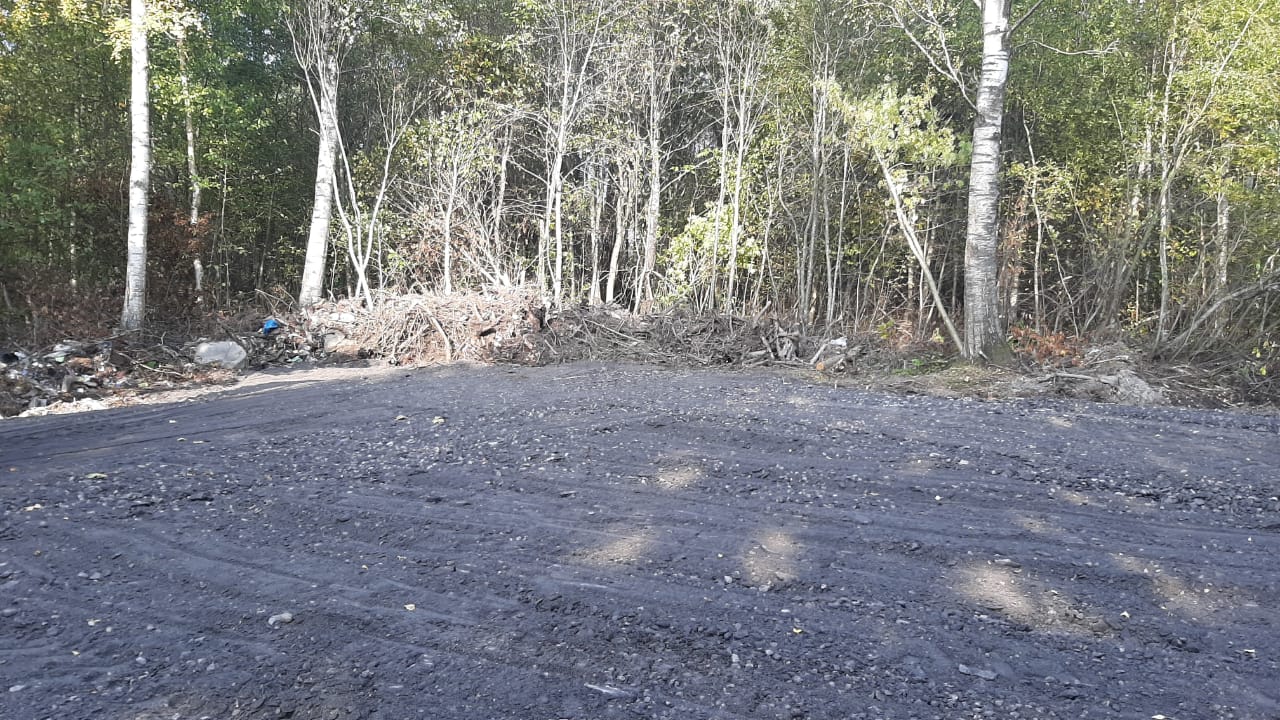 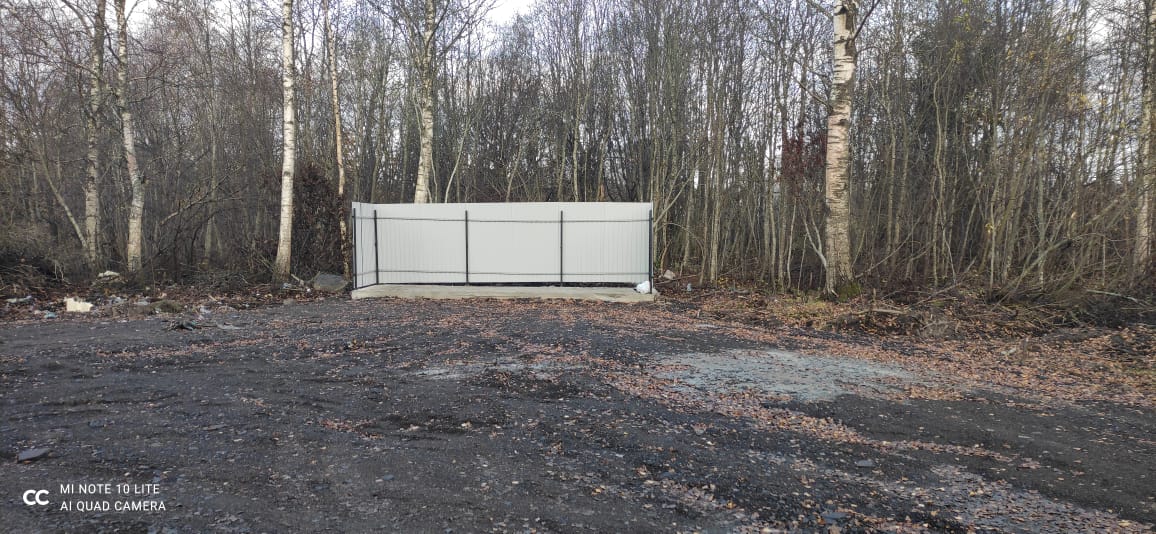 П. Яблоновка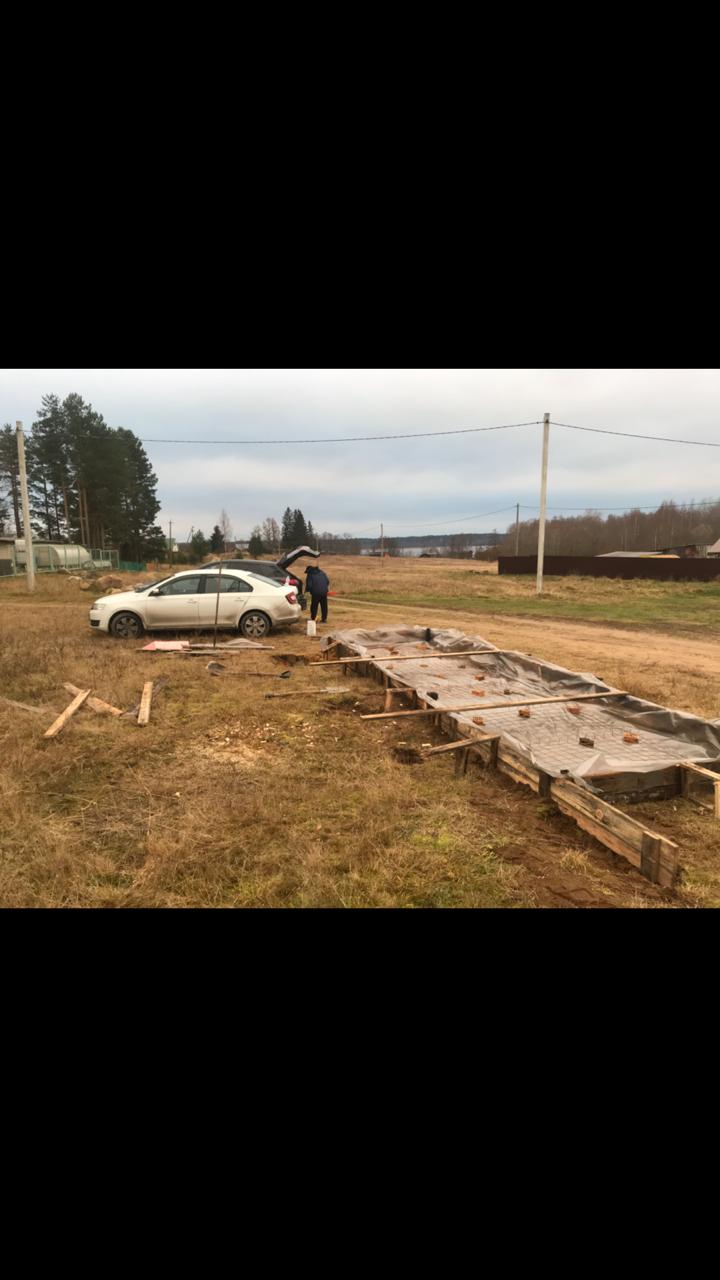 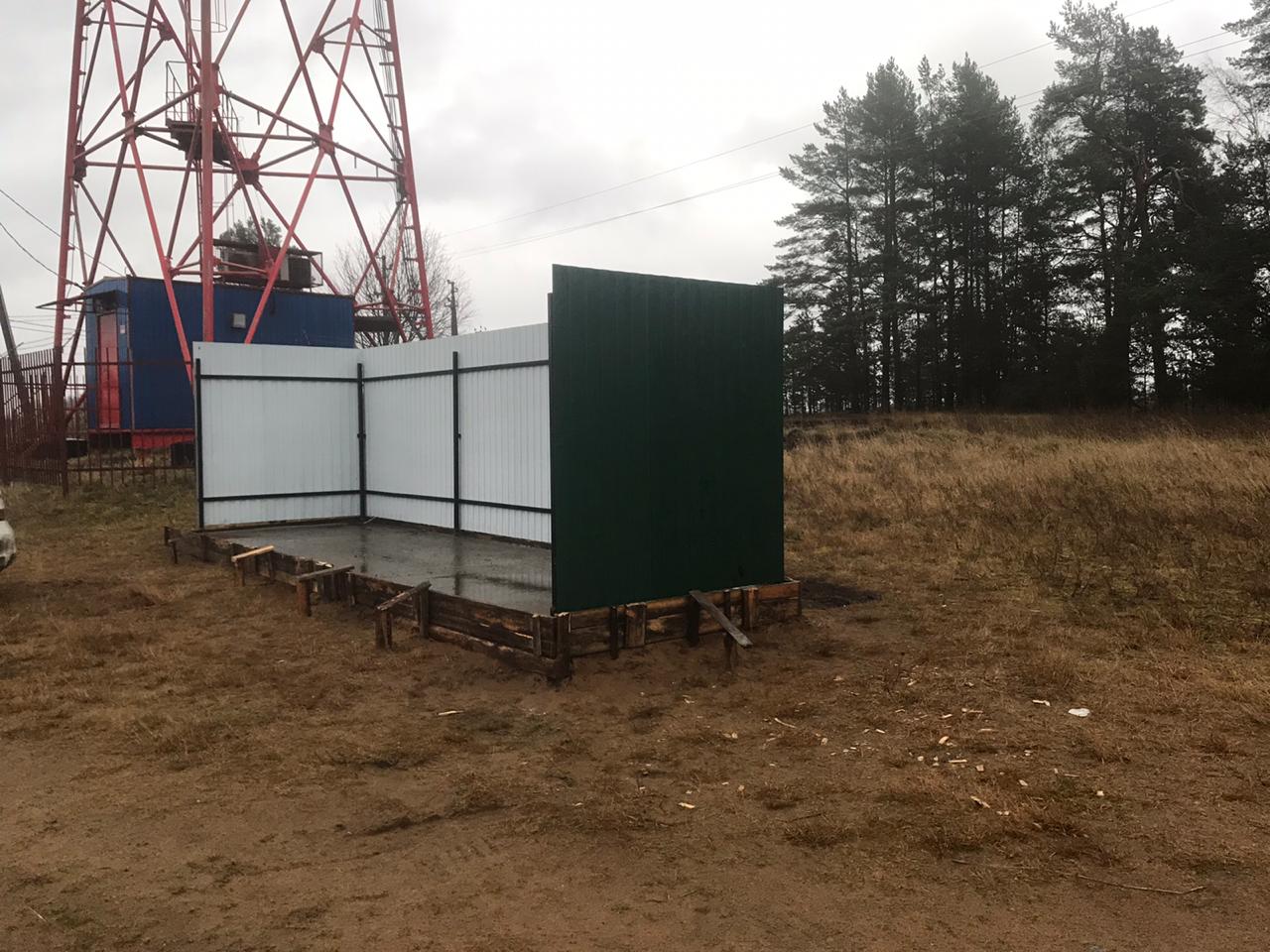 Строительство колодцаП. Славянка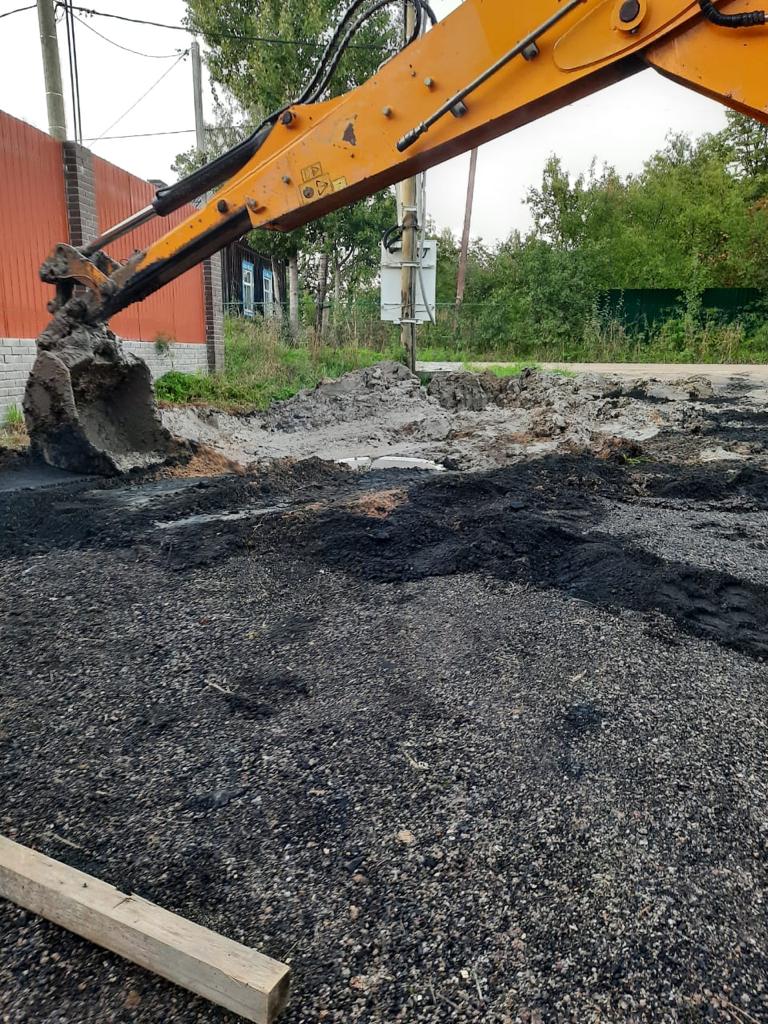 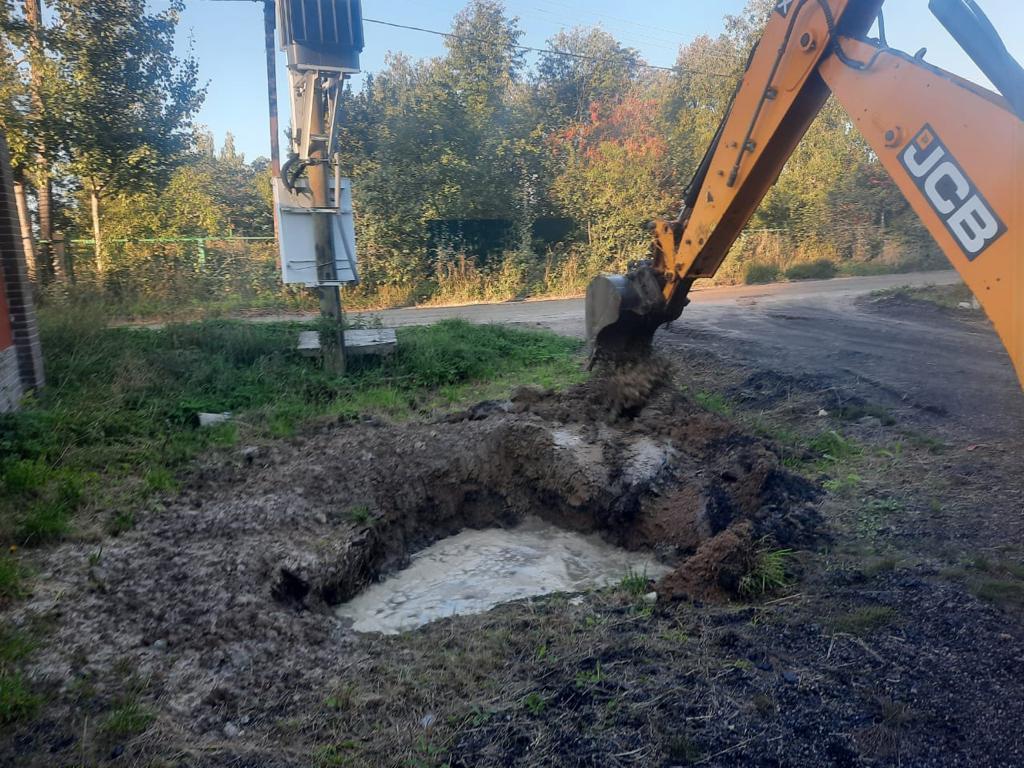 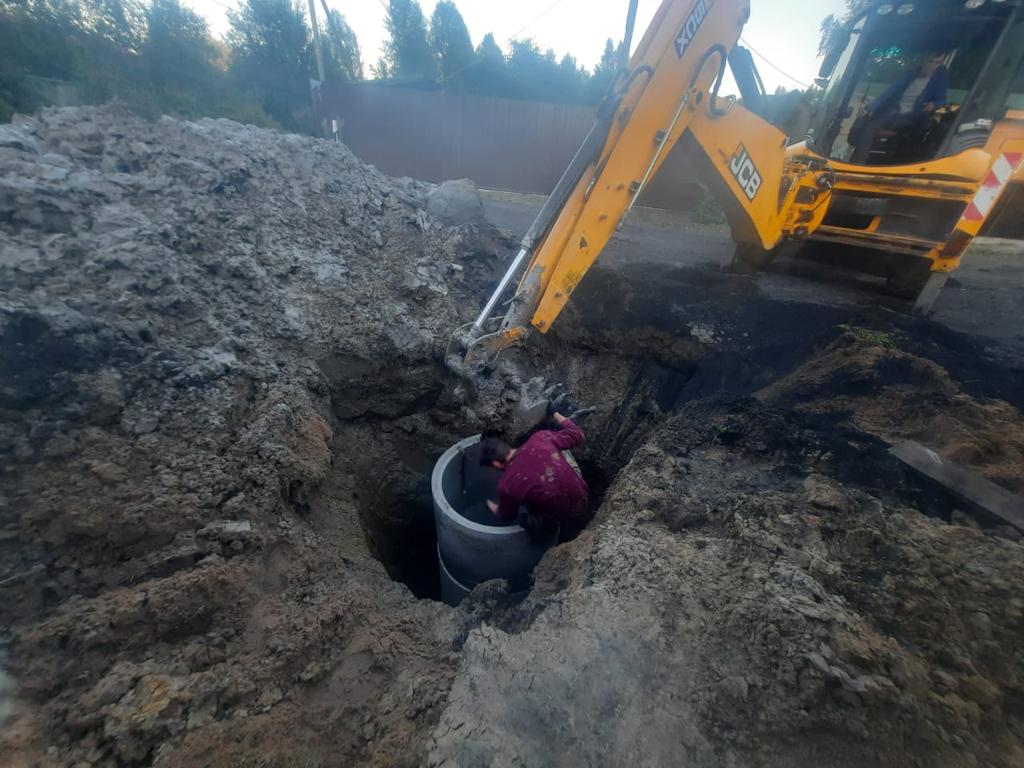 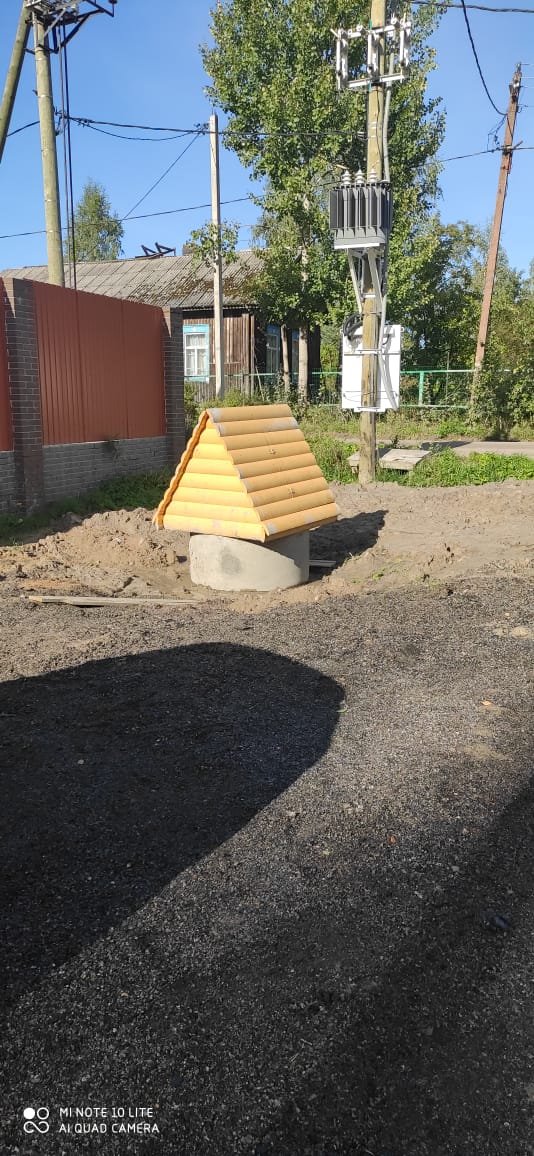 Освещение в п. Красноармейское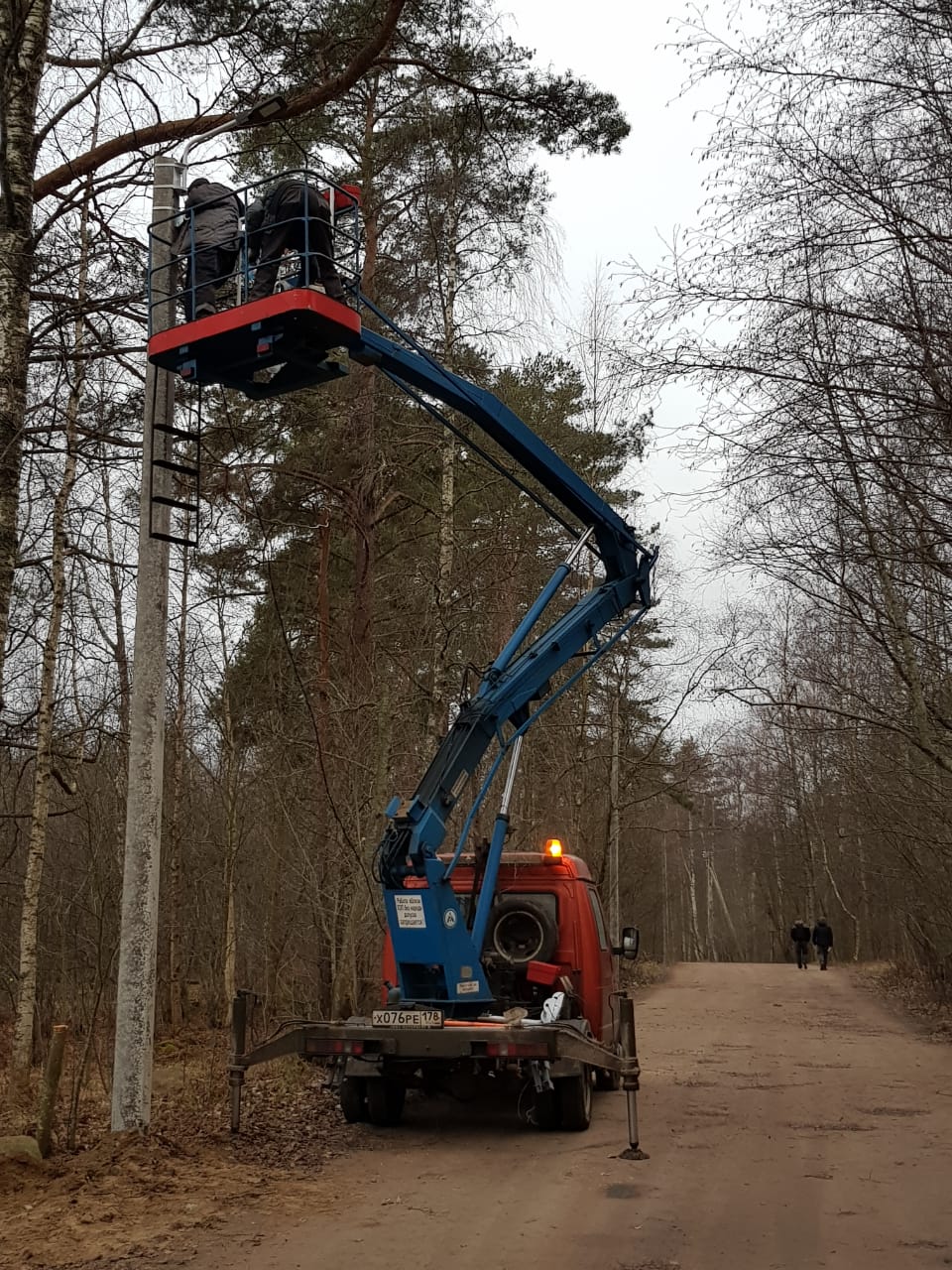 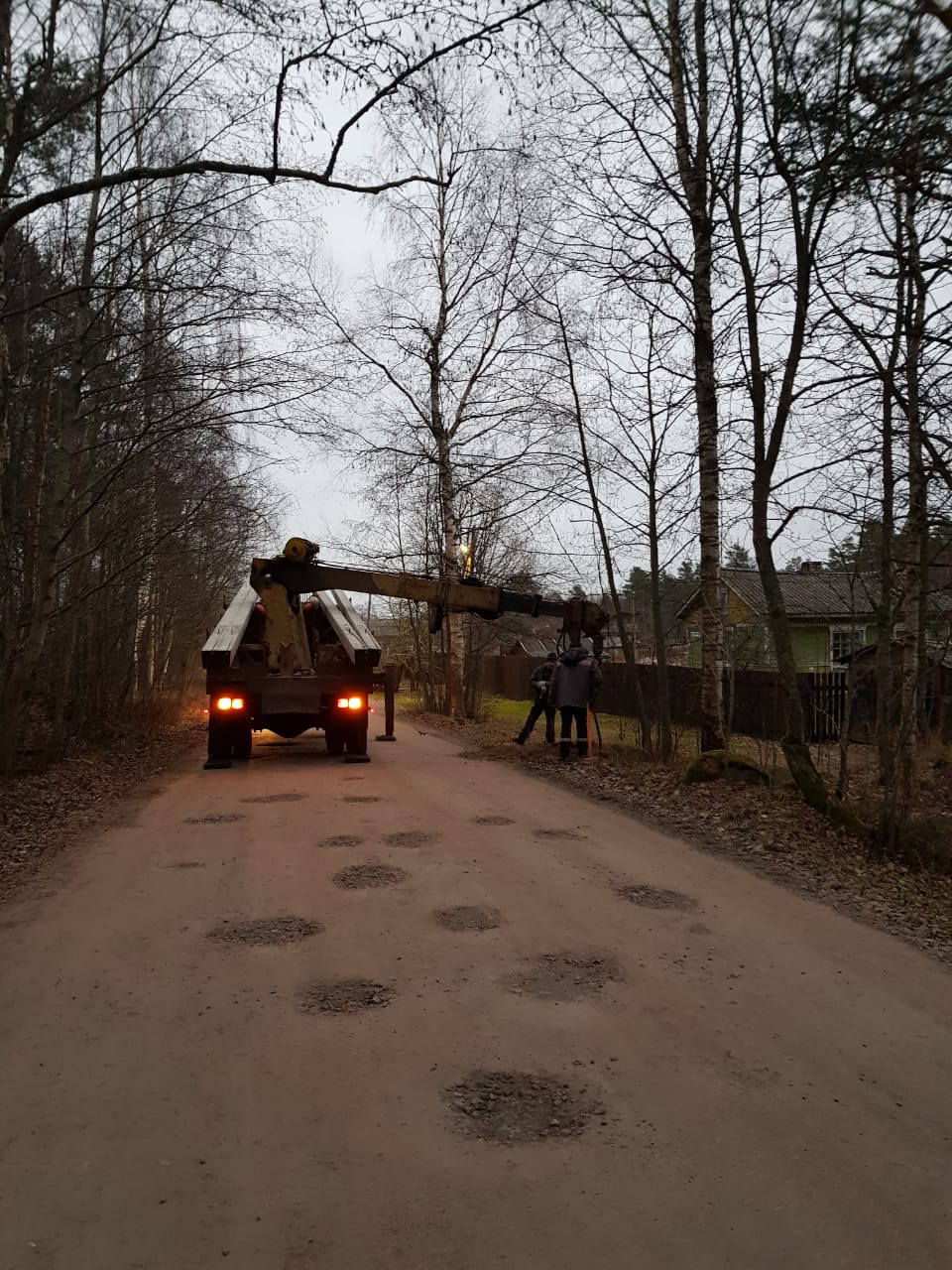 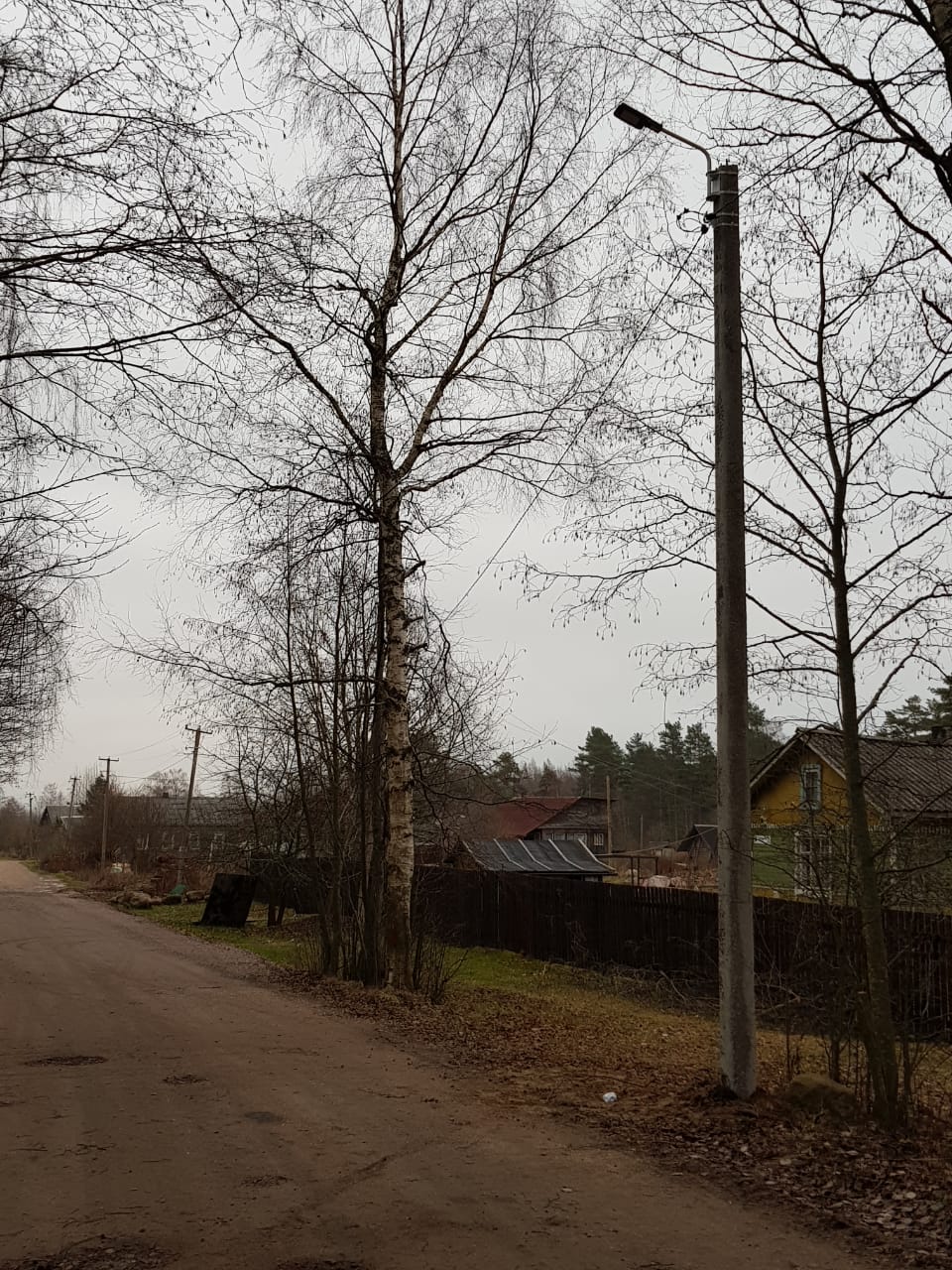 